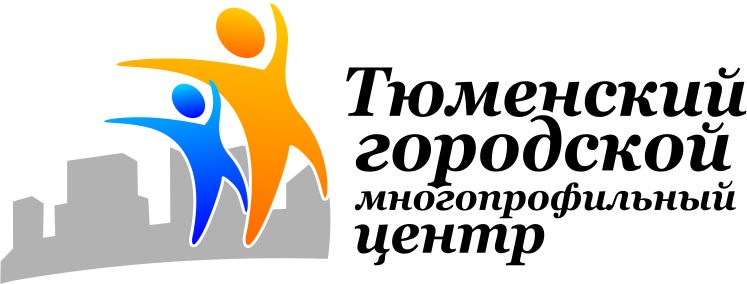 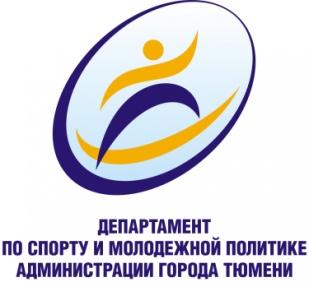 КАРТОЧКА УЧАСТНИКА ВФСК «ГТО»ФИО участника _________________________________________________ дата рождения_____________________УИН 	- 	- 		VI СТУПЕНЬ (18-24) ЖЕНЩИНЫVI СТУПЕНЬ (18-24) ЖЕНЩИНЫVI СТУПЕНЬ (18-24) ЖЕНЩИНЫVI СТУПЕНЬ (18-24) ЖЕНЩИНЫVI СТУПЕНЬ (18-24) ЖЕНЩИНЫVI СТУПЕНЬ (18-24) ЖЕНЩИНЫVI СТУПЕНЬ (18-24) ЖЕНЩИНЫВид испытания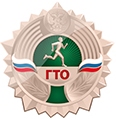 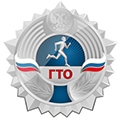 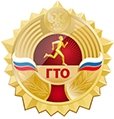 Мой результатПодпись судьиОбязательные испытания (тесты)Обязательные испытания (тесты)Обязательные испытания (тесты)Обязательные испытания (тесты)Обязательные испытания (тесты)Обязательные испытания (тесты)Обязательные испытания (тесты)1Бег на 30 м (с)5,95,75,11Бег на 60 м (с)10,910,59,51Бег на 100 м (с)17,817,416,42Бег на 2 км (мин, с)13.1012.3010.503Подтягивание из виса лежа на низкой перекладине 90 см (кол-во раз)1012183или сгибание и разгибание рук в упоре лежа на полу (кол-во раз) 1012174Наклон вперед из положения стоя с прямыми ногами на скамье (ниже уровня скамьи – см)+8+11+16Испытания (тесты) по выборуИспытания (тесты) по выборуИспытания (тесты) по выборуИспытания (тесты) по выборуИспытания (тесты) по выборуИспытания (тесты) по выборуИспытания (тесты) по выбору5Челночный бег 3х10 м(с)9,08,88,26Прыжок в длину с разбега (см)2702903206или прыжок в длину с места толчком двумя ногами (см)1701801957Поднимание туловища и положения лежа на спине (кол-во раз за 1 мин)3235438Метание спортивного снаряда весом  500 г (м)1417219Бег на лыжах на 3 км (мин, с)21.0019.4018.109Или кросс на 3 км (бег по пересеченной местности) (мин,с)19.1518.3017.3010Плавание на 50 м (мин, с)1.251.151.0011Стрельба из положения сидя с опорой локтей о стол и с упора для винтовки, дистанция 10 м (очки): из пневматической винтовки с открытым прицелом15202511Или из пневматической винтовки с диоптрическим прицелом, либо «электронного оружия»18253012Туристический поход с проверкой туристских навыков (протяженностью не менее, км)15 15 15 13Самозащита без оружия (очки)15-2021-2526-30Количество испытаний (тестов) в возрастной группеКоличество испытаний (тестов) в возрастной группе131313Количество испытаний (тестов), необходимых для получения знака отличия ВФСК «ГТО»Количество испытаний (тестов), необходимых для получения знака отличия ВФСК «ГТО»789